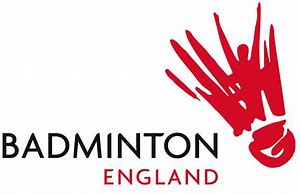 Safeguarding Young People Regulation (revised May 2019)Requirement for County Badminton Associations and Affiliated Clubs/ Leagues/ Organisations1.The Lincolnshire Badminton Association agrees to adopt the Badminton England Safeguarding and Protecting Young People Policy (revised May 2019)2. All individuals involved at all levels of Badminton through Badminton England, a CountyBadminton Association or Affiliated Club/League/Organisation, including, but not limited toplayers, club members, officials, coaches, administrators, parents of players and spectatorsare deemed to have assented to the Badminton England Code of Ethics and Conduct and toadhere to the principles of the Badminton England Safeguarding and Protecting YoungPeople Policy.3. Any act, statement or other behaviour that harms a young person, a group of young people,or that poses or may pose a risk of harm to a young person or group of young people shall beconsidered a child protection concern. Such conduct will be dealt with, at the appropriatelevel, through the Badminton England Child Protection Disciplinary Procedures.Additional requirement for Affiliated Clubs/Leagues/Organisations in England1. All Affiliated Clubs/Leagues/Organisations agree to ensure the following wording isincorporated into all individual membership forms and all forms, contracts and/or terms ofengagement regarding the appointment of coaches, officials and their individuals on a fulltime,part-time or volunteer basis;“I have read and understood the Badminton England Safeguarding and Protecting YoungPeople Policy and the Codes of Ethics and Conduct and as such agree to fully recognise andadhere to the principles contained within them. (The Policy and Codes of Ethics and Conductare available to download from the Badminton England website).”Please visit www.badmintonengland.co.uk/safeguarding for the following:• To download the Safeguarding and Protecting Young People in Badminton Policy• Guidance on how to implement the policy within your organisation• Guidance on what to do if you want to report a concern• Contact details for the Badminton England safeguarding teamAlternatively you can email safeguarding@badmintonengland.co.ukPlease note:It is not your responsibility to decide if a situation is poor practice, abuse or bullying but it is yourresponsibility to report your concerns to the appropriate Welfare Officer.